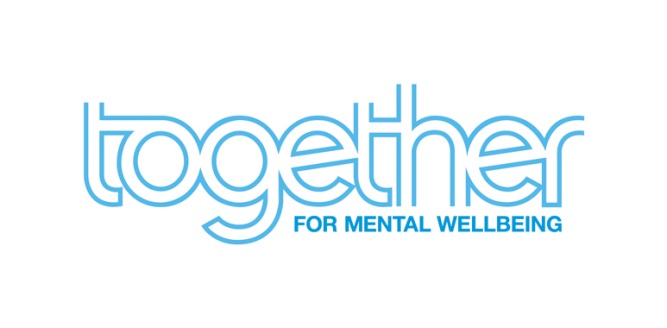 Communications Co-ordinator Online Resources Job DescriptionJob PurposeThe Communications Co-ordinator Online Resources is a key role within the team – using innovative and creative methods to inform and engage the population of Southwark about the range of support available to them.This role coordinates our online & digital platforms – including our wellbeing directory - which provides comprehensive information on services and activities available to individuals, families, carers and professionals in the borough of Southwark.This role also plays a key role in ensuring our staff & volunteer are equipped and have the resources necessary to effectively explore options for support; with a particular focus on those groups which face the most stigma or are most underrepresented in the community.Key ResponsibilitiesKey working practicesTo support individuals to find online resources to access support appropriate to their needs.To develop communication plans and lead on reaching out to the groups who face the most disadvantage and stigma in the borough.To increase the knowledge held within the team of resources and support available in the borough to maximise and diversify our signposting support.Contributing to the protection of individuals from the risk of abuse and self-harmContributing to the ongoing development of the serviceCommunication and relationshipsTo communicate effectively with individuals from a wide variety of backgrounds To provide lead on communication strategy for the Hub and use a variety of online and marketing materials to reach out to potential service users, carers & professionals.To have open, honest and transparent professional relationships with people who we work withTo forge and maintain relationships with other agencies in the community, To share knowledge, skills and experience within the team while observing confidentialityCare & Support Needs and support planningTo build a knowledge base on the range of services relevant to Service Users, Carers and ProfessionalsTo source and maintain up to date information on support available for those with care and support needs in the borough.To provide 1:1 support where required to Service Users and professionals enabling them to access informationIncreasing social capitalTo promote engagement within the community as a key factor in recovery and self-management.Promoting choice and controlTo empower individuals to exercise choice and control, offering a person-centred service led by the wishes of the individuals you are working withTechnologyTo maintain and build upon good working knowledge of IT, and to incorporate opportunities to enhance or innovate the service through digital solutions.Develop and be an expert on creative methods of accessing information including maintaining web-based information, text services and social media.Capturing and sharing what we doTo record and report on activity and outcomes, sharing examples of good practiceProduce regular information bulletins for service users and stakeholdersTo maintain up to date records and share these with individuals at any timePromoting user leadership and involvementTo promote and foster opportunities for the people the service supports to take the lead in the development of the serviceTo support volunteers where necessary including peer supportersService outcomesTo raise aspirationsTo increase community engagementTo enable individuals to lead full and happy lives without relying on conventional mental health servicesFor individuals to have access to a range of information to enable to make informed decisionsFor individuals to lead their own journey and have control over their lives

ConfidentialityInformation relating to service users must be treated in the strictest confidence and discussed only within the project with the appropriate members of staff or with named assessor/care co-ordinator. Information relating to staff must be treated in the strictest confidence and discussed only with other senior staff or line manager.
This list is not exhaustive and amendments and additions may be required in line with future policy changes.
Equal Opportunities Statement
We acknowledge the unique contribution that all Together employees and service users can bring to the work of the projects and the organisation in terms of their culture, race, gender, sexual orientation, gender reassignment, marital status, nationality, age, religion or belief and any physical disability or history of mental health or additional problemsAll appointments and promotions are based on merit and no job applicant or employee will be treated unfairly or discriminated against. All staff have equal access to staff development.Full details may be found in the Human Resources Policy and Procedure Manual. Any member of staff who breaches this policy may be subject of grievance and/or disciplinary procedures.Person Specification - COMPETENCIES AND EXPERIENCEEssentialDesirableMental HealthUnderstanding  of issues surrounding mental health and issues likely to affect those experiencing or recovering from periods of mental illness Lived experience of mental health problemsTask planningProven skills in managing a busy workload Experience of working autonomouslyAble to plan ahead whilst also retaining capacity for flexible workingInformation and record keepingAble to efficiently maintain appropriate records including use of information technologyWilling and able to engage with databases and activity capture systems on a day to day basisExperience of working with contact and outcome management databasesBuilding and maintaining appropriate relationshipsProven ability to build rapport with others and present a positive image of the service and oneselfProven ability to build and maintain appropriate and person-centred relationshipsCommunicationSuperb and adaptable communications skillsAble to source and maintain relevant information in a variety of formats.Understand needs of Service Users and adapt resources to meet their needsExperience of external-facing communications with other agenciesExperience of forging community relationshipsEquality and DiversityExperience of working with people from diverse backgroundsUnderstanding of factors around equal opportunities, marginalisation and social exclusion including understanding of issues surrounding BME, LGBT and other minority groupsWorking practicesKnowledge and experience of working with confidentialityExperience of writing reports, compiling information and producing publicity materialsProven track record of effective Team WorkingExperience of person-centred or personalised supportExperience of working with individuals on a one to one basisUser involvement and leadershipUnderstanding of importance of user involvement and leadership Experience of developing, supporting or fostering user leadership or involvement opportunitiesTechnical Skills and Specialist KnowledgeExcellent IT skills including experience of maintaining web-sites and social media presence.Excellent telephone manner.Advanced skills in word processing, email and internet.Willing and able to introduce and learn new systems as needed including databases.Good written English and ability to write and produce written documents to a high standard.Experience of using contact management and activity capture systems.